___ созыв                                                                                                        ____ заседание ҠАРАР                                		           РЕШЕНИЕО признании утратившими силу решений Советасельского поселения Староянтузовский сельсовет муниципального района Дюртюлинский район Республики Башкортостан В связи с передачей органам местного самоуправления муниципального района Дюртюлинский район Республики Башкортостан осуществления полномочий органов местного самоуправления городского и сельских поселений муниципального района Дюртюлинский район Республики Башкортостан на 2022 год по утверждению правил благоустройства территории поселения, руководствуясь Федеральным законом от 06.10.2003 № 131-ФЗ «Об общих принципах организации местного самоуправления в Российской Федерации»,  Совет сельского поселения Староянтузовский сельсовет муниципального района Дюртюлинский район Республики Башкортостан решил:1. Признать утратившими силу решения Совета сельского поселения Староянтузовский сельсовет муниципального района Дюртюлинский район Республики Башкортостан от 22.04.2019 № 169 «Об утверждении Правила благоустройства сельского поселения Староянтузовский сельсовет муниципального района Дюртюлинский район Республики Башкортостан», от 16.09.2020 № 15/67 «О внесении дополнений в решение Совета сельского поселения Староянтузовский сельсовет муниципального района Дюртюлинский район Республики Башкортостан от 22.04.2019 №169  «Об утверждении Правил благоустройства сельского поселения Староянтузовский сельсовет муниципального района Дюртюлинский район Республики Башкортостан». 2. Настоящее решение обнародовать на информационном стенде в здании администрации сельского поселения Староянтузовский  сельсовет муниципального района Дюртюлинский  район Республики Башкортостан по адресу:   с.Староянтузово, ул.Советская, 7  и  на официальном сайте в сети «Интернет».3.  Настоящее решение вступает в силу со дня обнародования.Заместитель председателя Совета                                                      Д.М.Ишмакаевс.Староянтузово14 февраля 2022 года№ 36/127Башҡортостан  РеспубликаһыДүртѳйлѳ районы муниципаль районыныӊ Иçке Яндыҙ  ауыл советы ауыл биләмәһеСоветыСовет урамы, 7, Иçке Яндыҙ ауылы, Дүртөйлө районы, Башҡортостан Республикаhы, 452306.Тел./факс (34787) 62-2-68E-mail: Stjantuz@yandex.ru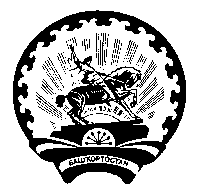 Советсельского поселенияСтароянтузовский сельсоветмуниципального районаДюртюлинский районРеспублики БашкортостанСоветская  ул., 7,  с. Староянтузово, Дюртюлинский район, Республика Башкортостан, 452306. Тел./факс (34787) 62-2-68E-mail: Stjantuz@yandex.ru